Your recent request for information is replicated below, together with our response.can you tell me how many fines have been issued for motorists breaching the School friendly zones at Muirfield Primary School, Arbroath - 1 January to 1 April 2024.
Can you please break the fines down into month of issue and whether the offender breached the School Road or Timmergreens zoneThe information sought is not held by Police Scotland and section 17 of the Act therefore applies.By way of explanation this area has been decriminalised therefore any parking violations would have been issued by the local authority and Police Scotland would only issue for driving offences.I can however confirm 1 Conditional Offer was issued, in January, for the driving offence of “fail to comply prohibition or restriction (other than speeding)” in the area listed above. If you require any further assistance, please contact us quoting the reference above.You can request a review of this response within the next 40 working days by email or by letter (Information Management - FOI, Police Scotland, Clyde Gateway, 2 French Street, Dalmarnock, G40 4EH).  Requests must include the reason for your dissatisfaction.If you remain dissatisfied following our review response, you can appeal to the Office of the Scottish Information Commissioner (OSIC) within 6 months - online, by email or by letter (OSIC, Kinburn Castle, Doubledykes Road, St Andrews, KY16 9DS).Following an OSIC appeal, you can appeal to the Court of Session on a point of law only. This response will be added to our Disclosure Log in seven days' time.Every effort has been taken to ensure our response is as accessible as possible. If you require this response to be provided in an alternative format, please let us know.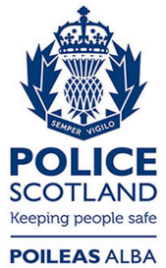 Freedom of Information ResponseOur reference:  FOI 24-0981Responded to:  18th April  2024